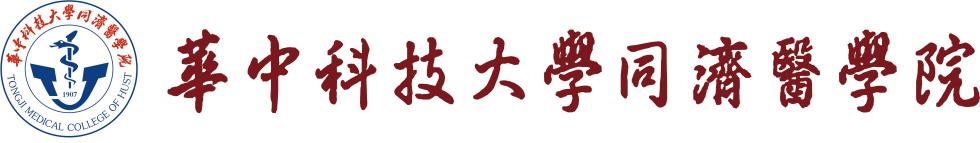 第22期“院长职业化”医院管理高级研修班报名申请表本人郑重声明以上所填内容属实            签名：______________     日期：________________咨询电话：027-86654678  027-87338968      邮   箱：tjlearn@126.com     姓    名性别性别出生日期年    月    日年    月    日年    月    日照片照片证件类型□ 身份证  □ 军官证   □ 护照    □ 其它 ____________□ 身份证  □ 军官证   □ 护照    □ 其它 ____________□ 身份证  □ 军官证   □ 护照    □ 其它 ____________□ 身份证  □ 军官证   □ 护照    □ 其它 ____________□ 身份证  □ 军官证   □ 护照    □ 其它 ____________□ 身份证  □ 军官证   □ 护照    □ 其它 ____________□ 身份证  □ 军官证   □ 护照    □ 其它 ____________□ 身份证  □ 军官证   □ 护照    □ 其它 ____________照片照片证件号码照片照片民    族政治面貌照片照片工作单位照片照片单位级别□ 三级医院 □ 二级医院 □ 一级医院 □ 其 它_________□ 三级医院 □ 二级医院 □ 一级医院 □ 其 它_________□ 三级医院 □ 二级医院 □ 一级医院 □ 其 它_________□ 三级医院 □ 二级医院 □ 一级医院 □ 其 它_________□ 三级医院 □ 二级医院 □ 一级医院 □ 其 它_________□ 三级医院 □ 二级医院 □ 一级医院 □ 其 它_________□ 三级医院 □ 二级医院 □ 一级医院 □ 其 它_________□ 三级医院 □ 二级医院 □ 一级医院 □ 其 它_________□ 三级医院 □ 二级医院 □ 一级医院 □ 其 它_________□ 三级医院 □ 二级医院 □ 一级医院 □ 其 它_________单位性质□ 国有     □ 外资     □ 民营     □政府和事业单位   □其它 __________□ 国有     □ 外资     □ 民营     □政府和事业单位   □其它 __________□ 国有     □ 外资     □ 民营     □政府和事业单位   □其它 __________□ 国有     □ 外资     □ 民营     □政府和事业单位   □其它 __________□ 国有     □ 外资     □ 民营     □政府和事业单位   □其它 __________□ 国有     □ 外资     □ 民营     □政府和事业单位   □其它 __________□ 国有     □ 外资     □ 民营     □政府和事业单位   □其它 __________□ 国有     □ 外资     □ 民营     □政府和事业单位   □其它 __________□ 国有     □ 外资     □ 民营     □政府和事业单位   □其它 __________□ 国有     □ 外资     □ 民营     □政府和事业单位   □其它 __________职    务专业职称手    机办公电话邮    箱单位人数通讯地址邮 编邮 编工作经历起止日期(年月)起止日期(年月)单位名称单位名称单位名称单位名称职务名称职务名称职务名称职务名称工作经历工作经历工作经历教育经历起止日期(年月）起止日期(年月）学    校学    校学    校学    校专  业学 历/学 位学 历/学 位学 历/学 位教育经历教育经历教育经历获知本项目的渠道□学校官方网站      □学校邮寄的信函     □媒体广告（请注明）___________  □论坛、会议______  □他人推荐________　 □其他（请注明）_______________□学校官方网站      □学校邮寄的信函     □媒体广告（请注明）___________  □论坛、会议______  □他人推荐________　 □其他（请注明）_______________□学校官方网站      □学校邮寄的信函     □媒体广告（请注明）___________  □论坛、会议______  □他人推荐________　 □其他（请注明）_______________□学校官方网站      □学校邮寄的信函     □媒体广告（请注明）___________  □论坛、会议______  □他人推荐________　 □其他（请注明）_______________□学校官方网站      □学校邮寄的信函     □媒体广告（请注明）___________  □论坛、会议______  □他人推荐________　 □其他（请注明）_______________□学校官方网站      □学校邮寄的信函     □媒体广告（请注明）___________  □论坛、会议______  □他人推荐________　 □其他（请注明）_______________□学校官方网站      □学校邮寄的信函     □媒体广告（请注明）___________  □论坛、会议______  □他人推荐________　 □其他（请注明）_______________□学校官方网站      □学校邮寄的信函     □媒体广告（请注明）___________  □论坛、会议______  □他人推荐________　 □其他（请注明）_______________□学校官方网站      □学校邮寄的信函     □媒体广告（请注明）___________  □论坛、会议______  □他人推荐________　 □其他（请注明）_______________□学校官方网站      □学校邮寄的信函     □媒体广告（请注明）___________  □论坛、会议______  □他人推荐________　 □其他（请注明）_______________兴趣与爱好兴趣与爱好兴趣与爱好兴趣与爱好兴趣与爱好浏览的报纸、杂志、网站浏览的报纸、杂志、网站浏览的报纸、杂志、网站浏览的报纸、杂志、网站浏览的报纸、杂志、网站